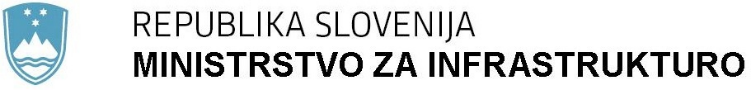      Langusova ulica 4, 1535 Ljubljana	T: 01 478 80 00	F: 01 478 81 70 	E: gp.mzi@gov.si	www.mzi.gov.siPriloga: - Predlog Uredbe o izvajanju delegirane uredbe (EU) o sistemih brezpilotnega zrakoplova in operatorjih sistemov brezpilotnega zrakoplova iz tretjih držav z obrazložitvijo.PRILOGA:PREDLOG(EVA 2022-2430-0002)Na podlagi sedmega odstavka 21. člena Zakona o Vladi Republike Slovenije (Uradni list RS, št. 24/05 – uradno prečiščeno besedilo, 109/08, 38/10 – ZUKN, 8/12, 21/13, 47/13 – ZDU-1G, 65/14 in 55/17) Vlada Republike Slovenije izdajaUredbo o izvajanju Delegirane uredbe (EU) o sistemih brezpilotnega zrakoplova in operatorjih sistemov brezpilotnega zrakoplova iz tretjih državSPLOŠNE DOLOČBE1. člen(vsebina)S to uredbo se za izvajanje Delegirane uredbe Komisije (EU) 2019/945 z dne 12. marca 2019 o sistemih brezpilotnega zrakoplova in operatorjih sistemov brezpilotnega zrakoplova iz tretjih držav (UL L št. 152 z dne 11. 6. 2019, str. 1), nazadnje spremenjene z Delegirano uredbo Komisije (EU) 2020/1058 z dne 27. aprila 2020 o spremembi Delegirane uredbe (EU) 2019/945 v zvezi z uvedbo dveh novih razredov sistemov brezpilotnega zrakoplova (UL L št. 232 z dne 20. 7. 2020, str. 1) (v nadaljnjem besedilu: Uredba 2019/945/EU) določajo pristojni organi in način sodelovanja med njimi, pooblastila inšpektorjev, podrobnosti v zvezi s postopki akreditacije in priglasitve organov za ugotavljanje skladnosti ter kazenske določbe.2. člen(pristojni organi)(1) Pristojni organ za imenovanje in priglasitev organov za ugotavljanje skladnosti iz prvega odstavka 19. člena Uredbe 2019/945/EU je Ministrstvo za infrastrukturo Republike Slovenije (v nadaljnjem besedilu: ministrstvo). (2) Pristojni organ za ocenjevanje in spremljanje priglašenih organov iz prvega odstavka 19. člena Uredbe 2019/945/EU je Slovenska akreditacija.(3) Pristojni organ za izvajanje nadzora nad izdelki, ki so dani na trg Evropske unije, iz prvega odstavka 35. člena Uredbe 2019/945/EU je Tržni inšpektorat Republike Slovenije.(4) Pristojni organ za izvajanje nadzora nad izdelki, ki vstopajo na trg Evropske unije, iz drugega odstavka 35. člena Uredbe 2019/945/EU je Finančna uprava Republike Slovenije.3. člen(pooblastila inšpektorjev)Pristojni inšpektorji imajo pri nadzoru nad izvajanjem določb Uredbe 2019/945/EU in te uredbe pooblastila, kakor jih opredeljuje zakon, ki določa tehnične zahteve za proizvode in ugotavljanje skladnosti.4. člen(sodelovanje med pristojnimi organi)Pristojna organa iz tretjega in četrtega odstavka 2. člena te uredbe pri varnostnih zadevah sodelujeta z Javno agencijo za civilno letalstvo Republike Slovenije. Način sodelovanja navedeni organi podrobneje opredelijo v dogovoru o sodelovanju.5. člen(pomen izrazov)Izrazi, uporabljeni v tej uredbi, pomenijo enako kakor izrazi, uporabljeni v Uredbi 2019/945/EU.AKREDITACIJA IN PRIGLASITEV ORGANOV ZA UGOTAVLJANJE SKLADNOSTI6. člen(zahteve za priglasitev in akreditacija)(1)  Za namen priglasitve mora organ za ugotavljanje skladnosti izpolnjevati zahteve za priglasitev iz Uredbe 2019/945/EU.(2)  Šteje se, da organ za ugotavljanje skladnosti izpolnjuje zahteve za priglasitev, če pridobi akreditacijsko listino, ki jo izda Slovenska akreditacija. (3) Slovenska akreditacija izvede akreditacijo za namen priglasitve, pri čemer se kot podlaga za akreditacijo upoštevajo naslednji harmonizirani standardi:SIST EN ISO/IEC 17065 (certificiranje proizvodov) v primeru postopka ugotavljanja skladnosti po modulu B iz dela 8 priloge Uredbe 2019/945/EU;SIST EN ISO/IEC 17021-1 (certificiranje sistema upravljanja) v primeru postopka ugotavljanja skladnosti po modulu H iz dela 9 priloge Uredbe 2019/945/EU.(4)  Poleg standardov iz prejšnjega odstavka Slovenska akreditacija v postopku akreditacije upošteva tudi druge ustrezne zahteve za akreditacijo za namen priglasitve in zahteve iz 22., 24., 30., 31. in 32. člena ter drugega odstavka 34. člena Uredbe 2019/945/EU, vključno s harmoniziranimi standardi.(5) Slovenska akreditacija pri organih za ugotavljanje skladnosti, ki imajo veljavno akreditacijsko listino, redno spremlja izpolnjevanje zahtev iz tega člena.(6) Priglašeni organ mora poleg sprotnega obveščanja v skladu z zahtevami iz 32. člena Uredbe 2019/945/EU ministrstvu enkrat letno, in sicer najpozneje do 31. marca tekočega leta za prejšnje leto, poročati o izpolnjevanju zahtev za priglasitev in o dejavnostih ugotavljanja skladnosti. Poročilo mora vključevati najmanj informacije o:izdanih, zavrnjenih, omejenih, začasno preklicanih in odvzetih potrdilih o EU-pregledu tipa ali odobritvah sistema kakovosti ter razlogih zanje,zahtevah za informacije, ki so jih prejeli od organov za nadzor trga in o preskušanju proizvodov na podlagi zahtev teh organov ter razlogih zanje indrugih podatkih v zvezi z delom priglašenega organa, ki jih določa 32. člen Uredbe 2019/945/EU ali jih zahteva ministrstvo.7. člen(postopek imenovanja, priglasitve in spremembe priglasitev)(1) Vlogo za imenovanje in priglasitev organ za ugotavljanje skladnosti vloži pri ministrstvu.(2) Vloga iz prejšnjega odstavka mora vsebovati priloge, določene v 25. členu Uredbe 2019/945/EU, in sicer:opis dejavnosti ugotavljanja skladnosti, opis modula ali modulov za ugotavljanje skladnosti, opis izdelka, za katerega navedeni organ trdi, da je pristojen,akreditacijsko listino, ki jo izda Slovenska akreditacija.(3) Ministrstvo na podlagi vloge z odločbo imenuje organ za ugotavljanje skladnosti ter opravi priglasitveni postopek v skladu s 26. členom Uredbe 2019/945/EU in o tem obvesti priglašeni organ za ugotavljanje skladnosti in Slovensko akreditacijo. (4) Če ministrstvo ugotovi ali je obveščeno, da priglašeni organ ne izpolnjuje več zahtev za akreditacijo ali da ne more izpolniti svojih obveznosti, z odločbo omeji, začasno prekliče ali odvzame priglasitev in v skladu z določbami 28. člena Uredbe 2019/945/EU opravi spremembo priglasitve.(5) V primeru ukrepov iz prejšnjega odstavka ali če je priglašeni organ prenehal z dejavnostjo, mora priglašeni organ na zahtevo ministrstva zagotoviti, da dokumente tega organa obravnava drug priglašeni organ ali da so dokumenti na voljo ministrstvu. Priglašeni organ mora navedene dokumente dati na voljo tudi pristojnemu organu za nadzor trga na njegovo zahtevo.8. člen(sodelovanje med ministrstvom in Slovensko akreditacijo)(1) Slovenska akreditacija vsako leto ministrstvu pošlje poročilo o spremljanju organov za ugotavljanje skladnosti, akreditiranih v skladu z Uredbo 2019/945/EU, in sicer najpozneje do 1. marca tekočega leta za prejšnje leto.(2) Slovenska akreditacija obvesti ministrstvo o vsaki prejeti vlogi za akreditacijo ter o vsaki izdani akreditaciji in njenih morebitnih spremembah.(3) Ministrstvo in Slovenska akreditacija izmenjujeta ustrezne podatke o delu priglašenih organov in morebitnih omejitvah, začasnem preklicu ali odvzemu priglasitve. KAZENSKE DOLOČBE9. člen(prekrški, ki se nanašajo na proizvajalca)(1) Z globo od 3.000 do 40.000 eurov se za prekršek kaznuje pravna oseba, ki v zvezi z opravljanjem dejavnosti kot proizvajalec:ne zagotovi, da je izdelek zasnovan in proizveden v skladu z zahtevami iz delov od 1 do 6, 16 in 17 priloge Uredbe 2019/945/EU (prvi odstavek 6. člena Uredbe 2019/945/EU);ne pripravi tehnične dokumentacije, ne izvede postopka ugotavljanja skladnosti izdelka ali za skladni izdelek ne pripravi izjave EU o skladnosti in ne namesti oznake CE (drugi odstavek 6. člena Uredbe 2019/945/EU);ne hrani tehnične dokumentacije in izjave EU o skladnosti še deset let po tem, ko je bil izdelek dan na trg (tretji odstavek 6. člena Uredbe 2019/945/EU);ne zagotovi, da se pri serijski proizvodnji izvajajo postopki za ohranjanje skladnosti (četrti odstavek 6. člena Uredbe 2019/945/EU);ne zagotovi, da imajo izdelki predpisan tip in edinstveno serijsko številko (peti odstavek 6. člena Uredbe 2019/945/EU);na izdelku ne navede svojih kontaktnih podatkov v skladu s šestim odstavkom 6. člena Uredbe 2019/945/EU;ne zagotovi, da so izdelku priložena navodila proizvajalca in informativno obvestilo v skladu s sedmim odstavkom 6. člena Uredbe 2019/945/EU;ne zagotovi, da je vsakemu izdelku priložena kopija izjave EU o skladnosti ali poenostavljena izjava EU o skladnosti (osmi odstavek 6. člena Uredbe 2019/945/EU);ne izvede potrebnih aktivnosti iz devetega odstavka 6. člena Uredbe 2019/945/EU, kadar meni ali utemeljeno domneva, da izdelek, ki ga je dal na trg, ni skladen z zahtevami iz II. poglavja Uredbe 2019/945/EU (deveti odstavek 6. člena Uredbe 2019/945/EU);na zahtevo pristojnega nacionalnega organa ne zagotovi informacij in dokumentacije o skladnosti izdelka ali z njim ne sodeluje pri ukrepih za odpravo tveganj, povezanih z izdelkom, ki ga je dal na trg (deseti odstavek 6. člena Uredbe 2019/945/EU);ne obvesti ustreznega organa za nadzor trga pri dajanju izdelkov iz razreda C5 ali C6 na trg (enajsti odstavek 6. člena Uredbe 2019/945/EU).(2) Z globo od 2.000 do 15.000 eurov se za prekršek kaznuje samostojni podjetnik posameznik ali posameznik, ki samostojno opravlja dejavnost, ki v zvezi z opravljanjem dejavnosti kot proizvajalec stori prekršek iz prejšnjega odstavka.(3) Z globo od 1.200 do 4.000 eurov se za prekršek kaznuje tudi odgovorna oseba pravne osebe, odgovorna oseba samostojnega podjetnika posameznika ali odgovorna oseba posameznika, ki samostojno opravlja dejavnost, ki v zvezi z opravljanjem dejavnosti kot proizvajalec stori prekršek iz prvega odstavka tega člena.(4) Določbe tega člena se uporabljajo tudi za uvoznike in distributerje (osebe iz 11. in 12. člena te uredbe), kadar dajo izdelek na trg pod svojim imenom ali znamko ali spremenijo izdelek, ki je že bil dan na trg, na način, ki lahko vpliva na skladnost z II. poglavjem Uredbe 2019/945/EU in se zaradi tega na podlagi 10. člena Uredbe 2019/945/EU obravnavajo kot proizvajalci.10. člen(prekrški, ki se nanašajo na pooblaščenega zastopnika)(1) Z globo od 3.000 do 40.000 eurov se za prekršek kaznuje pravna oseba, ki v zvezi z opravljanjem dejavnosti kot pooblaščeni zastopnik pri izvajanju nalog, za katere je pooblaščen v skladu s 7. členom Uredbe 2019/945/EU, stori prekršek iz 2. do 11. točke prvega odstavka prejšnjega člena, razen prekrška glede priprave tehnične dokumentacije iz 2. točke prvega odstavka prejšnjega člena.(2) Z globo od 2.000 do 15.000 eurov se za prekršek kaznuje samostojni podjetnik posameznik ali posameznik, ki samostojno opravlja dejavnost, ki v zvezi z opravljanjem dejavnosti kot pooblaščeni zastopnik stori prekršek iz prejšnjega odstavka.(3) Z globo od 1.200 do 4.000 eurov se za prekršek kaznuje tudi odgovorna oseba pravne osebe, odgovorna oseba samostojnega podjetnika posameznika ali odgovorna oseba posameznika, ki samostojno opravlja dejavnost, ki v zvezi z opravljanjem dejavnosti kot pooblaščeni zastopnik stori prekršek iz prvega odstavka tega člena.11. člen(prekrški, ki se nanašajo na uvoznika)(1) Z globo od 3.000 do 40.000 eurov se za prekršek kaznuje pravna oseba, ki v zvezi z opravljanjem dejavnosti kot uvoznik:da na trg izdelek, ki ni skladen z zahtevami iz II. poglavja Uredbe 2019/945/EU (prvi odstavek 8. člena Uredbe 2019/945/EU);pred dajanjem izdelka na trg ne zagotovi, da je proizvajalec izpolnil zahteve, navedene v drugem odstavku 8. člena Uredbe 2019/945/EU;ne obvesti proizvajalca in pristojnih nacionalnih organov v primeru, kadar izdelek pomeni tveganje za zdravje in varnost potrošnikov ter tretjih strani (drugi odstavek 8. člena Uredbe 2019/945/EU);na izdelku ne navede svojih kontaktnih podatkov v skladu s tretjim odstavkom 8. člena Uredbe 2019/945/EU;ne zagotovi, da so izdelku priložena navodila proizvajalca in informativno obvestilo v skladu s četrtim odstavkom 8. člena Uredbe 2019/945/EU;ne zagotovi, da v času njegove odgovornosti za izdelek pogoji skladiščenja ali prevoza ne ogrožajo skladnosti izdelka z zahtevami iz 4. člena Uredbe 2019/945/EU (peti odstavek 8. člena Uredbe 2019/945/EU);ne izvaja potrebnih aktivnosti, ki jih določa šesti odstavek 8. člena Uredbe 2019/945/EU, kadar je to potrebno zaradi tveganj, ki jih pomeni izdelek, ter zaradi zaščite zdravja in varnosti končnih potrošnikov in tretjih strani;ne izvede potrebnih aktivnosti, ki jih določa sedmi odstavek 8. člena Uredbe 2019/945/EU, kadar meni ali utemeljeno domneva, da izdelek, ki ga je dal na trg, ni v skladu z ustrezno usklajevalno zakonodajo (sedmi odstavek 8. člena Uredbe 2019/945/EU);ne zagotavlja, da so še deset let po tem, ko je bil izdelek dan na trg, za potrebe organov za nadzor trga na voljo kopija izjave EU o skladnosti in tehnična dokumentacija (osmi odstavek 8. člena Uredbe 2019/945/EU);na zahtevo pristojnega nacionalnega organa ne zagotovi informacij in dokumentacije o skladnosti izdelka ali z njim ne sodeluje pri ukrepih za odpravo tveganj, povezanih z izdelkom, ki ga je dal na trg (deveti odstavek 8. člena Uredbe 2019/945/EU);ne obvesti ustreznega organa za nadzor trga pri dajanju izdelkov iz razreda C5 ali C6 na trg (deseti odstavek 8. člena Uredbe 2019/945/EU).(2) Z globo od 2.000 do 15.000 eurov se za prekršek kaznuje samostojni podjetnik posameznik ali posameznik, ki samostojno opravlja dejavnost, ki v zvezi z opravljanjem dejavnosti kot uvoznik stori prekršek iz prejšnjega odstavka.(3) Z globo od 1.200 do 4.000 eurov se za prekršek kaznuje tudi odgovorna oseba pravne osebe, odgovorna oseba samostojnega podjetnika posameznika ali odgovorna oseba posameznika, ki samostojno opravlja dejavnost, ki v zvezi z opravljanjem dejavnosti kot uvoznik stori prekršek iz prvega odstavka tega člena.12. člen(prekrški, ki se nanašajo na distributerja)(1) Z globo od 1.200 do 3.000 eurov se za prekršek kaznuje pravna oseba, ki v zvezi z opravljanjem dejavnosti kot distributer:pred omogočanjem dostopnosti izdelka na trgu ne izvede potrebnih aktivnosti, določenih v drugem odstavku 9. člena Uredbe 2019/945/EU;ne zagotovi, da v času njegove odgovornosti za izdelek pogoji skladiščenja ali prevoza ne ogrožajo skladnosti izdelka z zahtevami iz 4. člena Uredbe 2019/945/EU (tretji odstavek 9. člena Uredbe 2019/945/EU); ne izvede potrebnih aktivnosti, ki jih določa četrti odstavek 9. člena Uredbe 2019/945/EU, kadar meni ali domneva, da izdelek, katerega dostopnost je omogočil na trgu, ni v skladu z ustrezno usklajevalno zakonodajo (četrti odstavek 9. člena Uredbe 2019/945/EU);na zahtevo pristojnega nacionalnega organa ne zagotovi informacij in dokumentacije o skladnosti izdelka ali z njim ne sodeluje pri ukrepih za odpravo tveganj, povezanih z izdelkom, katerega dostopnost na trgu je omogočil (peti odstavek 9. člena Uredbe 2019/945/EU).(2) Z globo od 800 do 3.000 eurov se za prekršek kaznuje samostojni podjetnik posameznik ali posameznik, ki samostojno opravlja dejavnost, ki v zvezi z opravljanjem dejavnosti kot distributer stori prekršek iz prejšnjega odstavka.(3) Z globo od 200 do 400 eurov se za prekršek kaznuje tudi odgovorna oseba pravne osebe, odgovorna oseba samostojnega podjetnika posameznika ali odgovorna oseba posameznika, ki samostojno opravlja dejavnost, ki v zvezi z opravljanjem dejavnosti kot distributer stori prekršek iz prvega odstavka tega člena.13. člen(prekrški glede navajanja podatkov o gospodarskih subjektih)(1) Z globo od 1.200 do 3.000 eurov se za prekršek kaznuje pravna oseba, ki v zvezi z opravljanjem dejavnosti kot proizvajalec, pooblaščeni zastopnik, uvoznik ali distributer na zahtevo organa za nadzor trga ne navede informacij o gospodarskih subjektih v skladu s prvim odstavkom 11. člena Uredbe 2019/945/EU ali teh informacij ne hrani v skladu z drugim odstavkom 11. člena Uredbe 2019/945/EU.(2) Z globo od 800 do 3.000 eurov se za prekršek kaznuje samostojni podjetnik posameznik ali posameznik, ki samostojno opravlja dejavnost, ki v zvezi z opravljanjem dejavnosti kot proizvajalec, pooblaščeni zastopnik, uvoznik ali distributer stori prekršek iz prejšnjega odstavka.(3) Z globo od 200 do 400 eurov se za prekršek kaznuje tudi odgovorna oseba pravne osebe, odgovorna oseba samostojnega podjetnika posameznika ali odgovorna oseba posameznika, ki samostojno opravlja dejavnost, ki v zvezi z opravljanjem dejavnosti kot proizvajalec, pooblaščeni zastopnik, uvoznik ali distributer stori prekršek iz prvega odstavka tega člena.14. člen(višina globe v hitrem prekrškovnem postopku)Za prekrške iz te uredbe se sme v hitrem postopku izreči tudi globa v znesku, ki je višji od najnižje predpisane globe, določene s to uredbo.KONČNI DOLOČBI15. člen(prenehanje veljavnosti)Z dnem uveljavitve te uredbe preneha veljati Uredba o izvajanju Delegirane uredbe (EU) o sistemih brezpilotnega zrakoplova in operatorjih sistemov brezpilotnega zrakoplova iz tretjih držav (Uradni list RS, št. 3/21).16. člen(začetek veljavnosti)Ta uredba začne veljati petnajsti dan po objavi v Uradnem listu Republike Slovenije.Št. 007-5/2022/37Ljubljana, 3. avgust 2022EVA 2022-2430-0002Vlada Republike Slovenijedr. Robert GolobpredsednikOBRAZLOŽITEVI. UVODPravna podlaga (besedilo, vsebina zakonske določbe, ki je podlaga za izdajo uredbe)Pravna podlaga za izdajo predlagane Uredbe o izvajanju Delegirane uredbe (EU) o sistemih brezpilotnega zrakoplova in operatorjih sistemov brezpilotnega zrakoplova iz tretjih držav je sedmi odstavek 21. člena Zakona o Vladi Republike Slovenije (Uradni list RS, št. 24/05 – uradno prečiščeno besedilo, 109/08, 38/10 – ZUKN, 8/12, 21/13, 47/13 – ZDU-1G, 65/14 in 55/17), ki določa: »Za izvrševanje predpisov Evropske unije vlada izdaja uredbe in druge akte iz svoje pristojnosti.«Rok za izdajo uredbe, določen z zakonomDelegirana uredba Komisije (EU) 2019/945 z dne 12. marca 2019 o sistemih brezpilotnega zrakoplova in operatorjih sistemov brezpilotnega zrakoplova iz tretjih držav (UL L št. 152 z dne 11. 6. 2019, str. 1), spremenjena z Delegirano uredbo Komisije (EU) 2020/1058 z dne 27. aprila 2020 o spremembi Delegirane uredbe (EU) 2019/945 v zvezi z uvedbo dveh novih razredov sistemov brezpilotnega zrakoplova (UL L št. 232 z dne 20. 7. 2020, str. 1; v nadaljnjem besedilu: Uredba 2019/945/EU) je začela veljati 1. julija 2019. 7. januarja 2021 je bila sprejeta Uredba o izvajanju delegirane uredbe (EU) o sistemih brezpilotnega zrakoplova in operatorjih sistemov brezpilotnega zrakoplova iz tretjih držav (Uradni list RS, št. 3/21; v nadaljnjem besedilu: uredba o izvajanju Uredbe 2019/945/EU), ki določa pristojni organ za nadzor trga in priglasitveni organ, s čimer so bile izpolnjene temeljne zahteve za izvajanje Uredbe 2019/945/EU. Z novo uredbo o izvajanju Uredbe 2019/945/EU se celovito ureja učinkovit tržni nadzor nad izdelki brezpilotnih zrakoplovov, podrobneje se določajo pristojnosti organov ter se vzpostavlja podlaga za izvajanje akreditacije in priglasitve. Rok za izdajo ni določen, vendar je treba spremembe zaradi nemotenega izvajanja tržnega nadzora in zagotavljanja okvira za vzpostavitev sistema akreditacije sprejeti v čim krajšem času oziroma najpozneje do takrat, ko bo pri proizvajalcih nastala potreba po dajanju izdelkov z oznako razreda (od C0 do C6) na trg.Splošna obrazložitev predloga uredbe, če je potrebnaUredba o izvajanju Uredbe 2019/945/EU, ki je bila sprejeta 7. januarja 2021, z določitvijo Tržnega inšpektorata Republike Slovenije kot pristojnega organa za nadzor trga izpolnjuje temeljne zahteve iz Uredbe 2019/945/EU glede določitve pristojnih organov za nadzor nad izdelki. Za učinkovito izvajanje celovitega tržnega nadzora in uskladitev normativne ureditve tržnega nadzora brezpilotnih zrakoplovov z okvirom izvajanja tržnega nadzora, kakor je opredeljen z Uredbo (ES) št. 765/2008 Evropskega parlamenta in Sveta z dne 9. julija 2008 o določitvi zahtev za akreditacijo in o razveljavitvi Uredbe (EGS) št. 339/93 (UL L 218 z dne 13. 8. 2008, str. 30); v nadaljevanju: Uredba 765/2008/EU) na področju akreditacije in z Uredbo (EU) 2019/1020 Evropskega parlamenta in Sveta z dne 20. junija 2019 o nadzoru trga in skladnosti proizvodov ter spremembi Direktive 2004/42/ES in uredb (ES) št. 765/2008 in (EU) št. 305/2011 (UL L št. 169 z dne 25. 6. 2019, str. 1–44); v nadaljevanju: Uredba 2019/1020/EU) na področju nadzora trga in skladnosti, je poleg pristojnosti organa za nadzor izdelkov, ki so dani na trg Evropske unije (Tržni inšpektorat Republike Slovenije), treba opredeliti tudi pristojnosti organa za nadzor izdelkov, ki vstopajo na trg Evropske unije (Finančna uprava Republike Slovenije). Prav tako je treba v uredbi opredeliti kazenske določbe v zvezi z obveznostmi gospodarskih subjektov in določiti pooblastila inšpektorjev. Republika Slovenija mora v skladu z določbami Uredbe 2019/945/EU omogočiti sistem akreditacije, na podlagi katerega bodo organi za ugotavljanje skladnosti lahko pri nacionalnem akreditacijskem organu pridobili ustrezno akreditacijsko listino za namen priglasitve, na podlagi katere se lahko izvede postopek priglasitve, kar jim omogoča opravljanje dejavnosti ugotavljanja skladnosti. Nova uredba o izvajanju Uredbe 2019/945/EU zato določa pristojnosti in podrobnosti v zvezi z akreditacijo.Predstavitev presoje posledic za posamezna področja, če te niso mogle biti celovito predstavljeneS sprejetjem nove uredbe o izvajanju Uredbe 2019/945/EU in z njenim izvajanjem se povečujejo proračunski odhodki za vzpostavitev sistema akreditacije, ki ga bo v naslednjih letih pripravila Slovenska akreditacija.Izvajanje kazenskih določb, ki jih uvaja nova uredba, bi lahko v manjšem obsegu vplivalo na povečanje proračunskih prihodkov. Upravne prilagoditve, ki jih za izvajanje nalog iz Uredbe 2019/945/EU in nove uredbe o izvajanju Uredbe 2019/945/EU izvede Tržni inšpektorat Republike Slovenije, so bile predvidene že ob prvem sprejetju Uredbe o izvajanju Uredbe 2019/945/EU. Finančna uprava Republike Slovenije pri nadzoru izdelkov, ki vstopajo na trg Evropske unije, že sodeluje s Tržnim inšpektoratom Republike Slovenije, pri čemer bistvene prilagoditve niso predvidene.II. VSEBINSKA OBRAZLOŽITEV PREDLAGANIH REŠITEVK 1. členuTa člen določa obseg urejanja te uredbe, ki se zaradi učinkovitejšega izvajanja Uredbe 2019/945/EU v primerjavi s prejšnjo Uredbo o izvajanju Uredbe 2019/945/EU širi z določitvijo kazenskih določb za gospodarske subjekte in z določitvijo pristojnosti inšpektorjev, podrobnejšo opredelitvijo pristojnosti organov in sodelovanja med njimi ter z določbami v zvezi z izvajanjem postopkov za akreditacijo in priglasitev organov za ugotavljanje skladnosti.  K 2. členuZa izvajanje nalog iz Uredbe 2019/945/EU se določijo pristojni organi. (1) Priglasitveni organ je Ministrstvo za infrastrukturo Republike Slovenije, ki je v skladu z 38. členom Zakona o državni upravi (Uradni list RS, št. 113/05 – uradno prečiščeno besedilo, 89/07 – odl. US, 126/07 – ZUP-E, 48/09, 8/10 – ZUP-G, 8/12 – ZVRS-F, 21/12, 47/13, 12/14, 90/14, 51/16, 36/21 in 82/21) pristojno za promet.Pristojnosti priglasitvenega organa v skladu z določbami prvega odstavka 19. člena Uredbe 2019/945/EU sicer obsegajo izvajanje nalog na treh področjih, ki so ocenjevanje, priglasitev in spremljanje priglašenih organov za ugotavljanje skladnosti. Drugi odstavek 19. člena Uredbe 2019/945/EU daje državam možnost, da določijo, da naloge ocenjevanja in spremljanja izvaja nacionalni akreditacijski organ. S tem se pristojnosti in naloge priglasitvenega organa razdelijo med dva organa. Takšno ureditev predvidevajo tudi EU in nacionalni predpisi, ki urejajo področje akreditacije (Uredba 765/2008/EU in Zakon o akreditaciji). Takšno ureditev upošteva tudi ta uredba, ki določa, da naloge priglasitve izvaja ministrstvo, naloge ocenjevanja in spremljanja pa Slovenska akreditacija.Ministrstvo za infrastrukturo bo v skladu z 19. členom Uredbe 2019/945/EU opravljalo tiste naloge priglasitvenega organa, ki se nanašajo na priglasitev organov za ugotavljanje skladnosti, in sicer:naloge za uvedbo in izvajanje potrebnih postopkov za priglasitev organov za ugotavljanje skladnosti (prvi odstavek 19. člena Uredbe 2019/945/EU), kar vključuje tudi imenovanje organov za ugotavljanje skladnosti, ki je prva stopnja v dvostopenjskem postopku priglasitve; obveščanje Evropske komisije o postopkih za ocenjevanje in priglasitev organov za ugotavljanje skladnosti ter spremljanje priglašenih organov kakor tudi o vseh spremembah teh informacij (21. člen Uredbe 2019/945/EU).obveščanje Evropske komisije in drugih držav članic o organih za ugotavljanje skladnosti z uporabo elektronskega orodja za priglasitev, ki ga vzpostavi in upravlja Evropska komisija (18. člen in drugi odstavek 26. člena Uredbe 2019/945/EU),obveščanje Evropske komisije in drugih držav članic o vseh naknadnih spremembah priglasitve (šesti odstavek 26. člena uredbe 2019/945/EU),omejitev, začasni preklic ali odvzem priglasitve, kadar priglašeni organ ne izpolnjuje več zahtev za priglasitev iz Uredbe 2019/945/EU ali ne more izpolniti svojih obveznosti (28. člen Uredbe 2019/945/EU),obveščanje Slovenske akreditacije o vsaki omejitvi, začasnem preklicu ali odvzemu priglasitve in izmenjava informacij, potrebnih za priglasitev in akreditacijo.(2) Slovenska akreditacija, ki v skladu s 3. členom Zakona o akreditaciji (Uradni list RS, št. 59/99) v Republiki Sloveniji opravlja naloge nacionalnega akreditacijskega organa, opravlja na podlagi drugega odstavka 19. člena Uredbe 2019/945/EU tiste naloge priglasitvenega organa, ki se nanašajo na uvedbo in izvajanje potrebnih postopkov za ocenjevanje organov za ugotavljanje skladnosti in spremljanje priglašenih organov.(3) Organ za nadzor nad izdelki, ki so dani na trg Evropske unije v skladu s 1. členom Zakona o tržni inšpekciji (Uradni list RS, št. 20/97), je Tržni inšpektorat Republike Slovenije, ki opravlja naloge na področju nadzora trga iz Uredbe 2019/945/EU in Uredbe 2019/1020/EU (ki je 16. julija 2021 smiselno nadomestila določbe Uredbe 765/2008/EU), kakor so primeroma navedene spodaj:nadzor nad formalno skladnostjo izdelkov,izvajanje postopkov za obravnavo izdelkov, ki pomenijo tveganje,nadzor nad izpolnjevanjem obveznosti gospodarskih subjektov po Uredbi 2019/945/EU,nalaganje popravnih ukrepov za zagotovitev izpolnjevanja zahtev za izdelke,obveščanje Evropske komisije in drugih držav o zadevah s področja nadzora trga, določenih z Uredbo 2019/945/EU. Tržni inšpektorat je tudi prekrškovni organ za izvajanje te uredbe.(4) Organ za nadzor nad izdelki, ki vstopajo na trg Evropske unije, je v skladu z 11. členom Zakona o finančni upravi (Uradni list RS, št. 25/14) Finančna uprava Republike Slovenije, ki opravlja naloge na področju mejne kontrole v skladu z določbami petega odstavka 15. člena ter 27., 28. in 29. členom Uredbe 765/2008/EU (oziroma določbami Uredbe 2019/1020/EU, ki jih smiselno nadomeščajo od 16. julija 2021), kakor so primeroma navedene spodaj:nadzor proizvodov, ki vstopajo na trg Evropske unije,zadržanje in sproščanje proizvodov v prosti promet v primerih, ki jih določa zakonodaja, sodelovanje z organom za nadzor trga iz tretjega odstavka 2. člena te uredbe pri nadzoru nad izdelki.K 3. členuTa člen določa, da imajo inšpektorji pri nadzoru trga (nadzor izvajanja določb o zahtevah za izdelke in o skladnosti izdelkov ter določb v zvezi z obveznostmi gospodarskih subjektov iz Uredbe 2019/945/EU) pooblastila, kakor jih opredeljuje 15. člen Zakona o tehničnih zahtevah za proizvode in o ugotavljanju skladnosti (Uradni list RS, št. 17/11).Uredba 2019/945/EU državam članicam nalaga, da organizirajo in izvajajo nadzor izdelkov, ki so dani na trg Evropske unije, v skladu s tretjim odstavkom 15. člena ter 16. do 26. členom Uredbe 765/2008/EU. Tretji odstavek 18. člena Uredbe 765/2008/EU omogoča, da »države članice organom za nadzor trga dajo potrebna pooblastila, sredstva in znanje za ustrezno izvajanje njihovih nalog«. Tudi Uredba (EU) 2019/1020/EU, ki se je začela uporabljati 16. julija 2021 in nadomešča Uredbo 765/2008/EU, omogoča državam članicam določitev pooblastil organom za nadzor trga, ki so potrebna za uporabo usklajevalne zakonodaje Evropske unije. S tem v zvezi se določbe tretjega odstavka 18. člena Uredbe 765/2008/EU v skladu s primerjalno preglednico, ki je priloga Uredbe 2019/1020/EU, nadomeščajo z določbami iz petega odstavka 10. člena in prvega odstavka 14. člena Uredbe 2019/1020/EU. Ustrezna pooblastila inšpektorjev v skladu z določbami Uredbe 765/2008/EU (in torej Uredbe 2019/1020/EU) določa Zakon o tehničnih zahtevah za proizvode in o ugotavljanju skladnosti (ZTZPUS-1), vendar pa se ta zakon ne uporablja za proizvode, ki so urejeni s posebnimi zakoni (prvi odstavek 2. člena ZTZPUS-1). Uredba o izvajanju Uredbe 2019/945/EU zato na podlagi določb Uredbe 765/2008/EU oziroma 2019/1020/EU za učinkoviti nadzor nad trgom izdelkov brezpilotnih zrakoplovov določa enaka pooblastila inšpektorjev, kakor jih opredeljuje 15. člen ZTZPUS-1.K 4. členuV skladu s tretjim odstavkom 35. člena Uredbe 2019/945/EU se glede varnostnih zadev določa sodelovanje pristojnih organov za nadzor trga (Tržni inšpektorat Republike Slovenije in Finančna uprava Republike Slovenije) z Javno agencijo za civilno letalstvo Republike Slovenije kot pristojnim organom, imenovanim na podlagi 17. člena Izvedbene uredbe Komisije (EU) 2019/947 z dne 24. maja 2019 o pravilih in postopkih za upravljanje brezpilotnih zrakoplovov (UL L 152 z dne 11. 6. 2019, str. 45). Navedeni organi sklenejo dogovor o sodelovanju, v katerem podrobneje opredelijo način sodelovanja.K 5. členuIzrazi, uporabljeni v tej uredbi, pomenijo enako kakor v Uredbi 2019/945/EU.K 6. členuDoločene so podrobnejše zahteve v zvezi z akreditacijo organov za ugotavljanje skladnosti. Uredba 2019/945/EU predvideva, da se za ugotavljanje skladnosti izdelkov sistemov brezpilotnih zrakoplovov, za katere se uporablja II. poglavje uredbe, uporablja sistem ugotavljanja skladnosti in akreditacije, ki se uporablja za usklajevalno zakonodajo EU ter temelji na Uredbi 765/2008/EU in Uredbi 2019/1020/EU v delu o skladnosti proizvodov.(1) Določeno je, da mora organ za ugotavljanje skladnosti za namen priglasitve izpolnjevati zahteve, ki jih za priglašene organe določa Uredba 2019/945/EU. Zahteve za priglasitev so opredeljene v 22. členu, dodatno pa zahteve in obveznosti priglašenih organov določajo tudi drugi členi (na primer 24., 30., 31., 32., 34. člen)(2) Za namen priglasitve organ za ugotavljanje skladnosti dokazuje izpolnjevanje zahtev za priglasitev z akreditacijsko listino, ki jo izda nacionalni akreditacijski organ, katerega naloge v Republiki Sloveniji opravlja javni zavod Slovenska akreditacija.(3) V skladu z dokumentom Evropskega združenja za akreditacijo (EA) o akreditaciji za namen priglasitve (dokument EA-2/17) so določeni harmonizirani standardi za posamezne module ugotavljanja skladnosti, ki jih Slovenska akreditacija upošteva kot podlago v postopku akreditacije organov za ugotavljanje skladnosti. (4) Določene so tudi druge zahteve, ki jih je treba upoštevati v postopku akreditacije, in sicer:dodatne zahteve, kot so razvidne iz preglednice v prilogi B dokumenta EA-2/17 in se upoštevajo poleg osnovnega preferenčnega standarda. Kadar je zahtevano testiranje, so to zahteve iz določb 6 in 7 (razen 7.9) iz standarda EN ISO/IEC 17025:2017 (velja za modul B). V primeru preverjanja sposobnosti poznavanja izdelka se upoštevajo zahteve iz določb 6.1.2, 6.1.3 in od 6.1.6 do 6.1.10 iz standarda EN ISO/IEC 17020:2012 (velja za modula B in H);dodatne zahteve, opredeljene v 22., 24., 30., 31. in 32. členu ter drugem odstavku 34. člena Uredbe 2019/945/EU, če ti niso zajeti v osnovnem standardu;dodatne zahteve iz ustreznih harmoniziranih tehničnih standardov.(5) V skladu z določbami 19. člena Uredbe 2019/945/EU je določeno redno spremljanje izpolnjevanja zahtev, ki ga Slovenska akreditacija izvaja pri vseh organih za ugotavljanje skladnosti z veljavno akreditacijsko listino.  (6) Uredba 2019/945/EU v 32. členu priglašenim organom nalaga obveznost sprotnega obveščanja priglasitvenega organa o informacijah, ki se nanašajo na njihovo dejavnost in o okoliščinah, ki vplivajo na izpolnjevanje zahtev za priglasitev. Poleg pomembnejših informacij, ki jih mora priglašeni organ sporočati sproti, pa ta uredba določa, da mora priglašeni organ enkrat letno priglasitvenemu organu predložiti poročilo, v katerem povzame ključne informacije o svoji dejavnosti v prejšnjem letu. To vključuje vse informacije, ki jih določa 32. člen Uredbe 2019/945/EU, in informacije iz zahtev glede obveščanja iz delov 8 in 9 priloge ter na zahtevo priglasitvenega organa druge informacije o izvajanju dejavnosti, ki jo priglašeni organ opravlja v okviru priglasitve. Te informacije priglasitveni organ obravnava za potrebe spremljanja priglašenega organa na podlagi 19. člena Uredbe 2019/945/EU.K 7. členuNa podlagi določb 25. in 26. člena Uredbe 2019/945/EU ta člen določa postopek za priglasitev, ki se izvede kot dvostopenjski postopek ter vključuje imenovanje in priglasitev. Organ za ugotavljanje skladnosti vlogo za imenovanje in priglasitev pošlje ministrstvu, ki je v skladu z 2. členom te uredbe pristojni organ za priglasitev. Določene so obvezne priloge, ki jih mora vloga vsebovati in so opredeljene v 25. členu Uredbe 2019/945/EU.Ministrstvo v postopku priglasitve preveri, ali organ za ugotavljanje skladnosti izpolnjuje pogoje za priglasitev (predložitev vseh potrebnih prilog) in v skladu z zakonom, ki ureja splošni upravni postopek, izda odločbo o imenovanju organa za ugotavljanje skladnosti. Ministrstvo nato v skladu s 26. členom Uredbe 2019/945/EU z informacijskim orodjem Evropske komisije (sistem NANDO) izvede priglasitev. O uspešni priglasitvi ministrstvo obvesti organ za ugotavljanje skladnosti, ki je bil priglašen in Slovensko akreditacijo. V skladu z 28. členom Uredbe 2019/945/EU ima priglasitveni organ možnost, da omeji, začasno prekliče ali odvzame priglasitev, kakor je primerno glede na resnost neizpolnjevanja navedenih zahtev ali nespoštovanja navedenih obveznosti. O omejitvi, začasnem preklicu ali odvzemu priglasitve ministrstvo odloči z odločbo in prek informacijskega sistema Evropske komisije (sistem NANDO) opravi spremembo priglasitve. O tem nemudoma ustrezno obvesti Evropsko komisijo in druge države članice. V primeru omejitve, začasnega preklica ali odvzema priglasitve ali če je priglašeni organ prenehal z dejavnostjo, mora priglasitvena država članica v skladu z drugim odstavkom 28. člena Uredbe 2019/945/EU izvesti ustrezne ukrepe za zagotovitev, da dokumente navedenega organa obravnava drug priglašeni organ ali so na voljo pristojnim priglasitvenim organom in organom za nadzor trga na njihovo zahtevo. To se izvede tako, da ob sprejetju ustreznega ukrepa ali prenehanju dejavnosti priglašenega organa ministrstvo kot priglasitveni organ od priglašenega organa zahteva, da ta zagotovi, da bo njegove dokumente obravnaval drug priglašeni organ ali da so dokumenti na voljo ministrstvu. Priglašeni organ mora v enakih primerih tudi zagotoviti, da so dokumenti na voljo pristojnemu organu za nadzor trga na njegovo zahtevo.K 8. členuZaradi učinkovitega izvajanja nalog priglasitvenega organa, ki so deljene med ministrstvom in Slovensko akreditacijo, je treba določiti način sodelovanja obeh organov. To se izvaja predvsem z medsebojnim obveščanjem in izmenjavo podatkov o prejetih vlogah za akreditacijo, izdanih akreditacijah in izvedenih priglasitvah. Slovenska akreditacija poleg tega enkrat letno ministrstvu pošlje poročilo o spremljanju organov za ugotavljanje skladnosti, ki so bili akreditirani v skladu z Uredbo 2019/945/EU.Ministrstvo obvešča Slovensko akreditacijo o vseh spremembah priglasitve zaradi omejitve, začasnega preklica ali odvzema priglasitve, prav tako pa si pristojna organa izmenjujeta tudi podatke o delu priglašenih organov.K 9. členuTa člen določa prekrške, ki se nanašajo na proizvajalce in pomenijo ravnanje v nasprotju posameznimi odstavki 6. člena Uredbe 2019/945/EU, ki določa obveznosti proizvajalcev. Predpisuje tudi razpon glob, ki se za te prekrške lahko izrečejo pravnim osebam, samostojnim podjetnikom posameznikom in posameznikom, ki samostojno opravljajo dejavnost, ter njihovim odgovornim osebam.Poleg tega je določeno, da se v skladu z 10. členom Uredbe 2019/945/EU v določenih primerih obveznosti proizvajalcev uporabijo za uvoznike ali distributerje. Uvoznik ali distributer se obravnava kot proizvajalec in zanj veljajo obveznosti proizvajalca iz 6. člena Uredbe 2019/945/EU, kadar izdelek da na trg pod svojim imenom ali znamko ali spremeni izdelek, ki je že bil dan na trg, na način, ki lahko vpliva na skladnost z II. poglavjem Uredbe 2019/945/EU. Ko se uvozniki ali distributerji obravnavajo kot proizvajalci, se zanje uporabljajo tudi kazenske določbe, ki veljajo za proizvajalce. Naslovniki četrtega odstavka 9. člena te uredbe so osebe iz 11. in 12. člena te uredbe, in sicer:pravne osebe, ki opravljajo dejavnost kot uvozniki ali distributerji,samostojni podjetniki posamezniki ali posamezniki, ki samostojno opravljajo dejavnost kot uvozniki ali distributerji,odgovorne osebe pravnih oseb, ki opravljajo dejavnost kot uvozniki ali distributerji,odgovorne osebe samostojnih podjetnikov posameznikov ali posameznikov, ki samostojno opravljajo dejavnost kot uvozniki ali distributerji.K 10. členuTa člen določa prekrške, ki se nanašajo na pooblaščene zastopnike in pomenijo ravnanje v nasprotju s posameznimi odstavki 6. člena Uredbe 2019/945/EU (enake obveznosti veljajo za proizvajalce in pooblaščene zastopnike), in sicer le pri izvajanju tistih nalog pooblaščenega zastopnika, za katere ga je v skladu z določbami 7. člena Uredbe 2019/945/EU pooblastil proizvajalec. Pri tem se upošteva, da obveznosti iz prvega odstavka 6. člena Uredbe 2019/945/EU in obveznost priprave tehnične dokumentacije iz drugega odstavka 6. člena Uredbe 2019/945/EU niso del nalog pooblaščenega zastopnika (prvi odstavek 7. člena Uredbe 2019/945/EU. Predpisuje tudi razpon glob, ki se za te prekrške lahko izrečejo pravnim osebam, samostojnim podjetnikom posameznikom in posameznikom, ki samostojno opravljajo dejavnost, ter njihovim odgovornim osebam.K 11. členuTa člen določa prekrške, ki se nanašajo na uvoznike in pomenijo ravnanje v nasprotju s posameznimi odstavki 8. člena Uredbe 2019/945/EU, ki določa obveznosti uvoznikov. Predpisuje tudi razpon glob, ki se za te prekrške lahko izrečejo pravnim osebam, samostojnim podjetnikom posameznikom in posameznikom, ki samostojno opravljajo dejavnost, ter njihovim odgovornim osebam.K 12. členuTa člen določa prekrške, ki se nanašajo na distributerje in pomenijo ravnanje v nasprotju posameznimi odstavki 9. člena Uredbe 2019/945/EU, ki določa obveznosti distributerjev. Predpisuje tudi razpon glob, ki se za te prekrške lahko izrečejo pravnim osebam, samostojnim podjetnikom posameznikom in posameznikom, ki samostojno opravljajo dejavnost, ter njihovim odgovornim osebam.K 13. členuDoločajo se prekrški gospodarskih subjektov, kadar ti ravnajo v nasprotju z 11. členom Uredbe 2019/945/EU. Predpisuje tudi razpon glob, ki se za te prekrške lahko izrečejo pravnim osebam, samostojnim podjetnikom posameznikom in posameznikom, ki samostojno opravljajo dejavnost, ter njihovim odgovornim osebam.K 14. členuTa člen določa, da se lahko za prekrške iz te uredbe v hitrem postopku izreče tudi globa v znesku, ki je višji od najnižje predpisane globe, določene s to uredbo.K 15. členuTa člen določa, da z dnem uveljavitve te uredbe preneha veljati Uredba o izvajanju Delegirane uredbe (EU) o sistemih brezpilotnega zrakoplova in operatorjih sistemov brezpilotnega zrakoplova iz tretjih držav (Uradni list RS, št. 3/21). Obseg sprememb in dopolnitev uredbe je tolikšen, da je z nomotehničnega vidika treba sprejeti novo uredbo.K 16. členuDoloči se, da uredba začne veljati petnajsti dan po objavi v Uradnem listu Republike Slovenije. Številka: IPP 007-5/2022/37Številka: IPP 007-5/2022/37Ljubljana, 3. 8. 2022Ljubljana, 3. 8. 2022EVA 2022-2430-0002EVA 2022-2430-0002GENERALNI SEKRETARIAT VLADE REPUBLIKE SLOVENIJEGp.gs@gov.siGENERALNI SEKRETARIAT VLADE REPUBLIKE SLOVENIJEGp.gs@gov.siZADEVA: Uredba o izvajanju Delegirane uredbe (EU) o sistemih brezpilotnega zrakoplova in operatorjih sistemov brezpilotnega zrakoplova iz tretjih držav – predlog za obravnavo ZADEVA: Uredba o izvajanju Delegirane uredbe (EU) o sistemih brezpilotnega zrakoplova in operatorjih sistemov brezpilotnega zrakoplova iz tretjih držav – predlog za obravnavo ZADEVA: Uredba o izvajanju Delegirane uredbe (EU) o sistemih brezpilotnega zrakoplova in operatorjih sistemov brezpilotnega zrakoplova iz tretjih držav – predlog za obravnavo ZADEVA: Uredba o izvajanju Delegirane uredbe (EU) o sistemih brezpilotnega zrakoplova in operatorjih sistemov brezpilotnega zrakoplova iz tretjih držav – predlog za obravnavo 1. Predlog sklepov vlade:1. Predlog sklepov vlade:1. Predlog sklepov vlade:1. Predlog sklepov vlade:Na podlagi sedmega odstavka 21. člena Zakona o Vladi Republike Slovenije (Uradni list RS, št. 24/05 – uradno prečiščeno besedilo, 109/08, 38/10 – ZUKN, 8/12, 21/13, 47/13 – ZDU-1G, 65/14 in 55/17), je Vlada Republike Slovenije na … redni seji dne … pod točko … sprejela naslednjiS K L E P :Vlada Republike Slovenije je izdala Uredbo o izvajanju Delegirane uredbe (EU) o sistemih brezpilotnega zrakoplova in operatorjih sistemov brezpilotnega zrakoplova iz tretjih držav in jo objavi v Uradnem listu Republike Slovenije.                                                                    Barbara Kolenko Helbl
                                                                    GENERALNA SEKRETARKA
Prejmejo:Ministrstvo za infrastrukturoMinistrstvo za gospodarski razvoj in tehnologijoMinistrstvo za financeMinistrstvo za pravosodjeMinistrstvo za javno upravoSlužba Vlade Republike Slovenije za zakonodajoTržni inšpektorat Republike SlovenijeFinančna uprava Republike SlovenijeJavna agencija za civilno letalstvo Republike SlovenijeJavni zavod Slovenska akreditacijaNa podlagi sedmega odstavka 21. člena Zakona o Vladi Republike Slovenije (Uradni list RS, št. 24/05 – uradno prečiščeno besedilo, 109/08, 38/10 – ZUKN, 8/12, 21/13, 47/13 – ZDU-1G, 65/14 in 55/17), je Vlada Republike Slovenije na … redni seji dne … pod točko … sprejela naslednjiS K L E P :Vlada Republike Slovenije je izdala Uredbo o izvajanju Delegirane uredbe (EU) o sistemih brezpilotnega zrakoplova in operatorjih sistemov brezpilotnega zrakoplova iz tretjih držav in jo objavi v Uradnem listu Republike Slovenije.                                                                    Barbara Kolenko Helbl
                                                                    GENERALNA SEKRETARKA
Prejmejo:Ministrstvo za infrastrukturoMinistrstvo za gospodarski razvoj in tehnologijoMinistrstvo za financeMinistrstvo za pravosodjeMinistrstvo za javno upravoSlužba Vlade Republike Slovenije za zakonodajoTržni inšpektorat Republike SlovenijeFinančna uprava Republike SlovenijeJavna agencija za civilno letalstvo Republike SlovenijeJavni zavod Slovenska akreditacijaNa podlagi sedmega odstavka 21. člena Zakona o Vladi Republike Slovenije (Uradni list RS, št. 24/05 – uradno prečiščeno besedilo, 109/08, 38/10 – ZUKN, 8/12, 21/13, 47/13 – ZDU-1G, 65/14 in 55/17), je Vlada Republike Slovenije na … redni seji dne … pod točko … sprejela naslednjiS K L E P :Vlada Republike Slovenije je izdala Uredbo o izvajanju Delegirane uredbe (EU) o sistemih brezpilotnega zrakoplova in operatorjih sistemov brezpilotnega zrakoplova iz tretjih držav in jo objavi v Uradnem listu Republike Slovenije.                                                                    Barbara Kolenko Helbl
                                                                    GENERALNA SEKRETARKA
Prejmejo:Ministrstvo za infrastrukturoMinistrstvo za gospodarski razvoj in tehnologijoMinistrstvo za financeMinistrstvo za pravosodjeMinistrstvo za javno upravoSlužba Vlade Republike Slovenije za zakonodajoTržni inšpektorat Republike SlovenijeFinančna uprava Republike SlovenijeJavna agencija za civilno letalstvo Republike SlovenijeJavni zavod Slovenska akreditacijaNa podlagi sedmega odstavka 21. člena Zakona o Vladi Republike Slovenije (Uradni list RS, št. 24/05 – uradno prečiščeno besedilo, 109/08, 38/10 – ZUKN, 8/12, 21/13, 47/13 – ZDU-1G, 65/14 in 55/17), je Vlada Republike Slovenije na … redni seji dne … pod točko … sprejela naslednjiS K L E P :Vlada Republike Slovenije je izdala Uredbo o izvajanju Delegirane uredbe (EU) o sistemih brezpilotnega zrakoplova in operatorjih sistemov brezpilotnega zrakoplova iz tretjih držav in jo objavi v Uradnem listu Republike Slovenije.                                                                    Barbara Kolenko Helbl
                                                                    GENERALNA SEKRETARKA
Prejmejo:Ministrstvo za infrastrukturoMinistrstvo za gospodarski razvoj in tehnologijoMinistrstvo za financeMinistrstvo za pravosodjeMinistrstvo za javno upravoSlužba Vlade Republike Slovenije za zakonodajoTržni inšpektorat Republike SlovenijeFinančna uprava Republike SlovenijeJavna agencija za civilno letalstvo Republike SlovenijeJavni zavod Slovenska akreditacija2. Predlog za obravnavo predloga zakona po nujnem ali skrajšanem postopku v državnem zboru z obrazložitvijo razlogov:2. Predlog za obravnavo predloga zakona po nujnem ali skrajšanem postopku v državnem zboru z obrazložitvijo razlogov:2. Predlog za obravnavo predloga zakona po nujnem ali skrajšanem postopku v državnem zboru z obrazložitvijo razlogov:2. Predlog za obravnavo predloga zakona po nujnem ali skrajšanem postopku v državnem zboru z obrazložitvijo razlogov:////3.a Osebe, odgovorne za strokovno pripravo in usklajenost gradiva:3.a Osebe, odgovorne za strokovno pripravo in usklajenost gradiva:3.a Osebe, odgovorne za strokovno pripravo in usklajenost gradiva:3.a Osebe, odgovorne za strokovno pripravo in usklajenost gradiva:mag. Bojan Kumer, minister za infrastrukturomag. Alenka Bratušek, državna sekretarka, MzISrečko Janša, generalni direktor Direktorata za letalski in pomorski promet, MzISabina Dolinšek-Popadić, sekretarka, vodja Sektorja za letalstvo, Direktorat za letalski in pomorski promet, MzIMatej Arhar, svetovalec, Sektor za letalstvo, Direktorat za letalski in pomorski promet, MzImag. Bojan Kumer, minister za infrastrukturomag. Alenka Bratušek, državna sekretarka, MzISrečko Janša, generalni direktor Direktorata za letalski in pomorski promet, MzISabina Dolinšek-Popadić, sekretarka, vodja Sektorja za letalstvo, Direktorat za letalski in pomorski promet, MzIMatej Arhar, svetovalec, Sektor za letalstvo, Direktorat za letalski in pomorski promet, MzImag. Bojan Kumer, minister za infrastrukturomag. Alenka Bratušek, državna sekretarka, MzISrečko Janša, generalni direktor Direktorata za letalski in pomorski promet, MzISabina Dolinšek-Popadić, sekretarka, vodja Sektorja za letalstvo, Direktorat za letalski in pomorski promet, MzIMatej Arhar, svetovalec, Sektor za letalstvo, Direktorat za letalski in pomorski promet, MzImag. Bojan Kumer, minister za infrastrukturomag. Alenka Bratušek, državna sekretarka, MzISrečko Janša, generalni direktor Direktorata za letalski in pomorski promet, MzISabina Dolinšek-Popadić, sekretarka, vodja Sektorja za letalstvo, Direktorat za letalski in pomorski promet, MzIMatej Arhar, svetovalec, Sektor za letalstvo, Direktorat za letalski in pomorski promet, MzI3.b Zunanji strokovnjaki, ki so sodelovali pri pripravi dela ali celotnega gradiva:3.b Zunanji strokovnjaki, ki so sodelovali pri pripravi dela ali celotnega gradiva:3.b Zunanji strokovnjaki, ki so sodelovali pri pripravi dela ali celotnega gradiva:3.b Zunanji strokovnjaki, ki so sodelovali pri pripravi dela ali celotnega gradiva:////4. Predstavniki vlade, ki bodo sodelovali pri delu državnega zbora:4. Predstavniki vlade, ki bodo sodelovali pri delu državnega zbora:4. Predstavniki vlade, ki bodo sodelovali pri delu državnega zbora:4. Predstavniki vlade, ki bodo sodelovali pri delu državnega zbora:////5. Kratek povzetek gradiva:5. Kratek povzetek gradiva:5. Kratek povzetek gradiva:5. Kratek povzetek gradiva:S predlagano uredbo se nadomešča nacionalna uredba za izvajanje Uredbe 2019/945/EU, ki je bila sprejeta v januarju 2021, ko so se pričeli uporabljati predpisi EU o brezpilotnih zrakoplovih (Uredba 2019/945/EU in Uredba 2019/947/EU). Sedaj veljavna Uredba o izvajanju delegirane uredbe (EU) o sistemih brezpilotnega zrakoplova in operatorjih sistemov brezpilotnega zrakoplova iz tretjih držav (Uradni list RS, št. 3/21) vsebuje določbe o pristojnemu organu za nadzor trga (Tržni inšpektorat) in priglasitvenemu organu (Ministrstvo za infrastrukturo), s čimer izpolnjuje osnovne zahteve iz Uredbe 2019/945/EU in omogoča njeno izvajanje. Za učinkovito izvajanje celovitega tržnega nadzora in uskladitev normativne ureditve tržnega nadzora brezpilotnih zrakoplovov z okvirom izvajanja tržnega nadzora, kot je opredeljen z Uredbo 765/2008/ES na področju akreditacije in Uredbo 2019/1020/EU na področju nadzora trga in skladnosti, je poleg pristojnosti organa za nadzor izdelkov, ki so dani na trg Evropske unije (Tržni inšpektorat Republike Slovenije), potrebno opredeliti tudi pristojnosti organa za nadzor izdelkov, ki vstopajo na trg Evropske unije (Finančna uprava Republike Slovenije). Prav tako je treba zaradi učinkovitega nadzora nad izvajanjem ter zahtev EU predpisov uredbi opredeliti kazenske določbe v zvezi z obveznostmi gospodarskih subjektov ter določiti pooblastila inšpektorjev. Republika Slovenija mora v skladu z določbami Uredbe 2019/945/EU omogočiti sistem akreditacije, na podlagi katerega bodo organi za ugotavljanje skladnosti lahko pri nacionalnem akreditacijskem organu pridobili ustrezno akreditacijsko listino za namen priglasitve, na podlagi katere lahko opravljajo dejavnost ugotavljanja skladnosti. Zaradi obsega sprememb in dopolnitev se iz nomotehničnih razlogov pripravi predlog nove uredbe, ki vključuje vse navedene rešitve. Nova Uredba o izvajanju delegirane uredbe (EU) o sistemih brezpilotnega zrakoplova in operatorjih sistemov brezpilotnega zrakoplova iz tretjih držav tako nadomešča trenutno veljavno uredbo in vključuje določbe o pristojnih organih in način sodelovanja med njimi, podrobnostih v zvezi s postopki akreditacije in priglasitvi organov za ugotavljanje skladnosti, prekrških in pooblastilih inšpektorjev. S predlagano uredbo se nadomešča nacionalna uredba za izvajanje Uredbe 2019/945/EU, ki je bila sprejeta v januarju 2021, ko so se pričeli uporabljati predpisi EU o brezpilotnih zrakoplovih (Uredba 2019/945/EU in Uredba 2019/947/EU). Sedaj veljavna Uredba o izvajanju delegirane uredbe (EU) o sistemih brezpilotnega zrakoplova in operatorjih sistemov brezpilotnega zrakoplova iz tretjih držav (Uradni list RS, št. 3/21) vsebuje določbe o pristojnemu organu za nadzor trga (Tržni inšpektorat) in priglasitvenemu organu (Ministrstvo za infrastrukturo), s čimer izpolnjuje osnovne zahteve iz Uredbe 2019/945/EU in omogoča njeno izvajanje. Za učinkovito izvajanje celovitega tržnega nadzora in uskladitev normativne ureditve tržnega nadzora brezpilotnih zrakoplovov z okvirom izvajanja tržnega nadzora, kot je opredeljen z Uredbo 765/2008/ES na področju akreditacije in Uredbo 2019/1020/EU na področju nadzora trga in skladnosti, je poleg pristojnosti organa za nadzor izdelkov, ki so dani na trg Evropske unije (Tržni inšpektorat Republike Slovenije), potrebno opredeliti tudi pristojnosti organa za nadzor izdelkov, ki vstopajo na trg Evropske unije (Finančna uprava Republike Slovenije). Prav tako je treba zaradi učinkovitega nadzora nad izvajanjem ter zahtev EU predpisov uredbi opredeliti kazenske določbe v zvezi z obveznostmi gospodarskih subjektov ter določiti pooblastila inšpektorjev. Republika Slovenija mora v skladu z določbami Uredbe 2019/945/EU omogočiti sistem akreditacije, na podlagi katerega bodo organi za ugotavljanje skladnosti lahko pri nacionalnem akreditacijskem organu pridobili ustrezno akreditacijsko listino za namen priglasitve, na podlagi katere lahko opravljajo dejavnost ugotavljanja skladnosti. Zaradi obsega sprememb in dopolnitev se iz nomotehničnih razlogov pripravi predlog nove uredbe, ki vključuje vse navedene rešitve. Nova Uredba o izvajanju delegirane uredbe (EU) o sistemih brezpilotnega zrakoplova in operatorjih sistemov brezpilotnega zrakoplova iz tretjih držav tako nadomešča trenutno veljavno uredbo in vključuje določbe o pristojnih organih in način sodelovanja med njimi, podrobnostih v zvezi s postopki akreditacije in priglasitvi organov za ugotavljanje skladnosti, prekrških in pooblastilih inšpektorjev. S predlagano uredbo se nadomešča nacionalna uredba za izvajanje Uredbe 2019/945/EU, ki je bila sprejeta v januarju 2021, ko so se pričeli uporabljati predpisi EU o brezpilotnih zrakoplovih (Uredba 2019/945/EU in Uredba 2019/947/EU). Sedaj veljavna Uredba o izvajanju delegirane uredbe (EU) o sistemih brezpilotnega zrakoplova in operatorjih sistemov brezpilotnega zrakoplova iz tretjih držav (Uradni list RS, št. 3/21) vsebuje določbe o pristojnemu organu za nadzor trga (Tržni inšpektorat) in priglasitvenemu organu (Ministrstvo za infrastrukturo), s čimer izpolnjuje osnovne zahteve iz Uredbe 2019/945/EU in omogoča njeno izvajanje. Za učinkovito izvajanje celovitega tržnega nadzora in uskladitev normativne ureditve tržnega nadzora brezpilotnih zrakoplovov z okvirom izvajanja tržnega nadzora, kot je opredeljen z Uredbo 765/2008/ES na področju akreditacije in Uredbo 2019/1020/EU na področju nadzora trga in skladnosti, je poleg pristojnosti organa za nadzor izdelkov, ki so dani na trg Evropske unije (Tržni inšpektorat Republike Slovenije), potrebno opredeliti tudi pristojnosti organa za nadzor izdelkov, ki vstopajo na trg Evropske unije (Finančna uprava Republike Slovenije). Prav tako je treba zaradi učinkovitega nadzora nad izvajanjem ter zahtev EU predpisov uredbi opredeliti kazenske določbe v zvezi z obveznostmi gospodarskih subjektov ter določiti pooblastila inšpektorjev. Republika Slovenija mora v skladu z določbami Uredbe 2019/945/EU omogočiti sistem akreditacije, na podlagi katerega bodo organi za ugotavljanje skladnosti lahko pri nacionalnem akreditacijskem organu pridobili ustrezno akreditacijsko listino za namen priglasitve, na podlagi katere lahko opravljajo dejavnost ugotavljanja skladnosti. Zaradi obsega sprememb in dopolnitev se iz nomotehničnih razlogov pripravi predlog nove uredbe, ki vključuje vse navedene rešitve. Nova Uredba o izvajanju delegirane uredbe (EU) o sistemih brezpilotnega zrakoplova in operatorjih sistemov brezpilotnega zrakoplova iz tretjih držav tako nadomešča trenutno veljavno uredbo in vključuje določbe o pristojnih organih in način sodelovanja med njimi, podrobnostih v zvezi s postopki akreditacije in priglasitvi organov za ugotavljanje skladnosti, prekrških in pooblastilih inšpektorjev. S predlagano uredbo se nadomešča nacionalna uredba za izvajanje Uredbe 2019/945/EU, ki je bila sprejeta v januarju 2021, ko so se pričeli uporabljati predpisi EU o brezpilotnih zrakoplovih (Uredba 2019/945/EU in Uredba 2019/947/EU). Sedaj veljavna Uredba o izvajanju delegirane uredbe (EU) o sistemih brezpilotnega zrakoplova in operatorjih sistemov brezpilotnega zrakoplova iz tretjih držav (Uradni list RS, št. 3/21) vsebuje določbe o pristojnemu organu za nadzor trga (Tržni inšpektorat) in priglasitvenemu organu (Ministrstvo za infrastrukturo), s čimer izpolnjuje osnovne zahteve iz Uredbe 2019/945/EU in omogoča njeno izvajanje. Za učinkovito izvajanje celovitega tržnega nadzora in uskladitev normativne ureditve tržnega nadzora brezpilotnih zrakoplovov z okvirom izvajanja tržnega nadzora, kot je opredeljen z Uredbo 765/2008/ES na področju akreditacije in Uredbo 2019/1020/EU na področju nadzora trga in skladnosti, je poleg pristojnosti organa za nadzor izdelkov, ki so dani na trg Evropske unije (Tržni inšpektorat Republike Slovenije), potrebno opredeliti tudi pristojnosti organa za nadzor izdelkov, ki vstopajo na trg Evropske unije (Finančna uprava Republike Slovenije). Prav tako je treba zaradi učinkovitega nadzora nad izvajanjem ter zahtev EU predpisov uredbi opredeliti kazenske določbe v zvezi z obveznostmi gospodarskih subjektov ter določiti pooblastila inšpektorjev. Republika Slovenija mora v skladu z določbami Uredbe 2019/945/EU omogočiti sistem akreditacije, na podlagi katerega bodo organi za ugotavljanje skladnosti lahko pri nacionalnem akreditacijskem organu pridobili ustrezno akreditacijsko listino za namen priglasitve, na podlagi katere lahko opravljajo dejavnost ugotavljanja skladnosti. Zaradi obsega sprememb in dopolnitev se iz nomotehničnih razlogov pripravi predlog nove uredbe, ki vključuje vse navedene rešitve. Nova Uredba o izvajanju delegirane uredbe (EU) o sistemih brezpilotnega zrakoplova in operatorjih sistemov brezpilotnega zrakoplova iz tretjih držav tako nadomešča trenutno veljavno uredbo in vključuje določbe o pristojnih organih in način sodelovanja med njimi, podrobnostih v zvezi s postopki akreditacije in priglasitvi organov za ugotavljanje skladnosti, prekrških in pooblastilih inšpektorjev. 6. Presoja posledic za:6. Presoja posledic za:6. Presoja posledic za:6. Presoja posledic za:a)javnofinančna sredstva nad 40.000 EUR v tekočem in naslednjih treh letihjavnofinančna sredstva nad 40.000 EUR v tekočem in naslednjih treh letihDAb)usklajenost slovenskega pravnega reda s pravnim redom Evropske unijeusklajenost slovenskega pravnega reda s pravnim redom Evropske unijeDAc)administrativne poslediceadministrativne poslediceDAč)gospodarstvo, zlasti mala in srednja podjetja ter konkurenčnost podjetijgospodarstvo, zlasti mala in srednja podjetja ter konkurenčnost podjetijDAd)okolje, vključno s prostorskimi in varstvenimi vidikiokolje, vključno s prostorskimi in varstvenimi vidikiNEe)socialno področjesocialno področjeNEf)dokumente razvojnega načrtovanja:nacionalne dokumente razvojnega načrtovanjarazvojne politike na ravni programov po strukturi razvojne klasifikacije programskega proračunarazvojne dokumente Evropske unije in mednarodnih organizacijdokumente razvojnega načrtovanja:nacionalne dokumente razvojnega načrtovanjarazvojne politike na ravni programov po strukturi razvojne klasifikacije programskega proračunarazvojne dokumente Evropske unije in mednarodnih organizacijNE7.a Predstavitev ocene finančnih posledic nad 40.000 EUR:Sprejetje uredbe in njeno izvajanje ima finančne posledice. Predlog uredbe v II. poglavju določa pravno podlago za vzpostavitev sistema akreditacije v skladu z določbami Uredbe 2019/945/EU, ki jo bo izvedla Slovenska akreditacija. Ocena predvidenih sredstev, potrebnih za vzpostavitev sistema akreditacije je 60.000 EUR in so zagotovljena na proračunski postavki s šifro 130070. Po začetni vzpostavitvi sistema akreditacije se nadaljnje financiranje izvajanja nalog Slovenske akreditacije na podlagi te uredbe izvaja v okviru ustaljenih mehanizmov financiranja Slovenske akreditacije.Z uveljavitvijo uredbe Ministrstvu za infrastrukturo ne bodo nastali drugi dodatni stroški. Naloge priglasitvenega organa, za katere je pristojno ministrstvo, se bodo glede na predviden manjši obseg v začetni fazi izvajale v okviru obstoječih kadrovskih in finančnih virov. Zaradi razvoja področja brezpilotnih zrakoplovov pa v prihodnosti ni izključen povečan obseg teh nalog. Za izvajanje nalog iz Delegirane uredbe Komisije (EU) 2019/945 o sistemih brezpilotnega zrakoplova in operatorjih sistemov brezpilotnega zrakoplova iz tretjih držav (UL L št. 152 z dne 11. 6. 2019, str. 1) in te uredbe so potrebne nekatere administrativne prilagoditve pri delu posameznih pristojnih organov. Te prilagoditve so bile delno že predvidene ob uveljavitvi obstoječe Uredbe o izvajanju delegirane uredbe (EU) o sistemih brezpilotnega zrakoplova in operatorjih sistemov brezpilotnega zrakoplova iz tretjih držav (Uradni list RS, št. 3/21) in se bistveno ne spreminjajo. Morebitna sredstva za te prilagoditve posamezni organ zagotovi iz obstoječih lastnih virov financiranja. Proračunski viri financiranja organov ostanejo enaki ne glede na dodatne obveznosti in pristojnosti, prav tako tudi ostane enak obseg pravic porabe proračunskih virov.7.a Predstavitev ocene finančnih posledic nad 40.000 EUR:Sprejetje uredbe in njeno izvajanje ima finančne posledice. Predlog uredbe v II. poglavju določa pravno podlago za vzpostavitev sistema akreditacije v skladu z določbami Uredbe 2019/945/EU, ki jo bo izvedla Slovenska akreditacija. Ocena predvidenih sredstev, potrebnih za vzpostavitev sistema akreditacije je 60.000 EUR in so zagotovljena na proračunski postavki s šifro 130070. Po začetni vzpostavitvi sistema akreditacije se nadaljnje financiranje izvajanja nalog Slovenske akreditacije na podlagi te uredbe izvaja v okviru ustaljenih mehanizmov financiranja Slovenske akreditacije.Z uveljavitvijo uredbe Ministrstvu za infrastrukturo ne bodo nastali drugi dodatni stroški. Naloge priglasitvenega organa, za katere je pristojno ministrstvo, se bodo glede na predviden manjši obseg v začetni fazi izvajale v okviru obstoječih kadrovskih in finančnih virov. Zaradi razvoja področja brezpilotnih zrakoplovov pa v prihodnosti ni izključen povečan obseg teh nalog. Za izvajanje nalog iz Delegirane uredbe Komisije (EU) 2019/945 o sistemih brezpilotnega zrakoplova in operatorjih sistemov brezpilotnega zrakoplova iz tretjih držav (UL L št. 152 z dne 11. 6. 2019, str. 1) in te uredbe so potrebne nekatere administrativne prilagoditve pri delu posameznih pristojnih organov. Te prilagoditve so bile delno že predvidene ob uveljavitvi obstoječe Uredbe o izvajanju delegirane uredbe (EU) o sistemih brezpilotnega zrakoplova in operatorjih sistemov brezpilotnega zrakoplova iz tretjih držav (Uradni list RS, št. 3/21) in se bistveno ne spreminjajo. Morebitna sredstva za te prilagoditve posamezni organ zagotovi iz obstoječih lastnih virov financiranja. Proračunski viri financiranja organov ostanejo enaki ne glede na dodatne obveznosti in pristojnosti, prav tako tudi ostane enak obseg pravic porabe proračunskih virov.7.a Predstavitev ocene finančnih posledic nad 40.000 EUR:Sprejetje uredbe in njeno izvajanje ima finančne posledice. Predlog uredbe v II. poglavju določa pravno podlago za vzpostavitev sistema akreditacije v skladu z določbami Uredbe 2019/945/EU, ki jo bo izvedla Slovenska akreditacija. Ocena predvidenih sredstev, potrebnih za vzpostavitev sistema akreditacije je 60.000 EUR in so zagotovljena na proračunski postavki s šifro 130070. Po začetni vzpostavitvi sistema akreditacije se nadaljnje financiranje izvajanja nalog Slovenske akreditacije na podlagi te uredbe izvaja v okviru ustaljenih mehanizmov financiranja Slovenske akreditacije.Z uveljavitvijo uredbe Ministrstvu za infrastrukturo ne bodo nastali drugi dodatni stroški. Naloge priglasitvenega organa, za katere je pristojno ministrstvo, se bodo glede na predviden manjši obseg v začetni fazi izvajale v okviru obstoječih kadrovskih in finančnih virov. Zaradi razvoja področja brezpilotnih zrakoplovov pa v prihodnosti ni izključen povečan obseg teh nalog. Za izvajanje nalog iz Delegirane uredbe Komisije (EU) 2019/945 o sistemih brezpilotnega zrakoplova in operatorjih sistemov brezpilotnega zrakoplova iz tretjih držav (UL L št. 152 z dne 11. 6. 2019, str. 1) in te uredbe so potrebne nekatere administrativne prilagoditve pri delu posameznih pristojnih organov. Te prilagoditve so bile delno že predvidene ob uveljavitvi obstoječe Uredbe o izvajanju delegirane uredbe (EU) o sistemih brezpilotnega zrakoplova in operatorjih sistemov brezpilotnega zrakoplova iz tretjih držav (Uradni list RS, št. 3/21) in se bistveno ne spreminjajo. Morebitna sredstva za te prilagoditve posamezni organ zagotovi iz obstoječih lastnih virov financiranja. Proračunski viri financiranja organov ostanejo enaki ne glede na dodatne obveznosti in pristojnosti, prav tako tudi ostane enak obseg pravic porabe proračunskih virov.7.a Predstavitev ocene finančnih posledic nad 40.000 EUR:Sprejetje uredbe in njeno izvajanje ima finančne posledice. Predlog uredbe v II. poglavju določa pravno podlago za vzpostavitev sistema akreditacije v skladu z določbami Uredbe 2019/945/EU, ki jo bo izvedla Slovenska akreditacija. Ocena predvidenih sredstev, potrebnih za vzpostavitev sistema akreditacije je 60.000 EUR in so zagotovljena na proračunski postavki s šifro 130070. Po začetni vzpostavitvi sistema akreditacije se nadaljnje financiranje izvajanja nalog Slovenske akreditacije na podlagi te uredbe izvaja v okviru ustaljenih mehanizmov financiranja Slovenske akreditacije.Z uveljavitvijo uredbe Ministrstvu za infrastrukturo ne bodo nastali drugi dodatni stroški. Naloge priglasitvenega organa, za katere je pristojno ministrstvo, se bodo glede na predviden manjši obseg v začetni fazi izvajale v okviru obstoječih kadrovskih in finančnih virov. Zaradi razvoja področja brezpilotnih zrakoplovov pa v prihodnosti ni izključen povečan obseg teh nalog. Za izvajanje nalog iz Delegirane uredbe Komisije (EU) 2019/945 o sistemih brezpilotnega zrakoplova in operatorjih sistemov brezpilotnega zrakoplova iz tretjih držav (UL L št. 152 z dne 11. 6. 2019, str. 1) in te uredbe so potrebne nekatere administrativne prilagoditve pri delu posameznih pristojnih organov. Te prilagoditve so bile delno že predvidene ob uveljavitvi obstoječe Uredbe o izvajanju delegirane uredbe (EU) o sistemih brezpilotnega zrakoplova in operatorjih sistemov brezpilotnega zrakoplova iz tretjih držav (Uradni list RS, št. 3/21) in se bistveno ne spreminjajo. Morebitna sredstva za te prilagoditve posamezni organ zagotovi iz obstoječih lastnih virov financiranja. Proračunski viri financiranja organov ostanejo enaki ne glede na dodatne obveznosti in pristojnosti, prav tako tudi ostane enak obseg pravic porabe proračunskih virov.I. Ocena finančnih posledic, ki niso načrtovane v sprejetem proračunuI. Ocena finančnih posledic, ki niso načrtovane v sprejetem proračunuI. Ocena finančnih posledic, ki niso načrtovane v sprejetem proračunuI. Ocena finančnih posledic, ki niso načrtovane v sprejetem proračunuI. Ocena finančnih posledic, ki niso načrtovane v sprejetem proračunuI. Ocena finančnih posledic, ki niso načrtovane v sprejetem proračunuI. Ocena finančnih posledic, ki niso načrtovane v sprejetem proračunuI. Ocena finančnih posledic, ki niso načrtovane v sprejetem proračunuI. Ocena finančnih posledic, ki niso načrtovane v sprejetem proračunuTekoče leto (t)Tekoče leto (t)t + 1t + 2t + 2t + 2t + 3Predvideno povečanje (+) ali zmanjšanje (–) prihodkov državnega proračuna Predvideno povečanje (+) ali zmanjšanje (–) prihodkov državnega proračuna Predvideno povečanje (+) ali zmanjšanje (–) prihodkov občinskih proračunov Predvideno povečanje (+) ali zmanjšanje (–) prihodkov občinskih proračunov Predvideno povečanje (+) ali zmanjšanje (–) odhodkov državnega proračuna Predvideno povečanje (+) ali zmanjšanje (–) odhodkov državnega proračuna Predvideno povečanje (+) ali zmanjšanje (–) odhodkov občinskih proračunovPredvideno povečanje (+) ali zmanjšanje (–) odhodkov občinskih proračunovPredvideno povečanje (+) ali zmanjšanje (–) obveznosti za druga javnofinančna sredstvaPredvideno povečanje (+) ali zmanjšanje (–) obveznosti za druga javnofinančna sredstvaII. Finančne posledice za državni proračunII. Finančne posledice za državni proračunII. Finančne posledice za državni proračunII. Finančne posledice za državni proračunII. Finančne posledice za državni proračunII. Finančne posledice za državni proračunII. Finančne posledice za državni proračunII. Finančne posledice za državni proračunII. Finančne posledice za državni proračunII.a Pravice porabe za izvedbo predlaganih rešitev so zagotovljene:II.a Pravice porabe za izvedbo predlaganih rešitev so zagotovljene:II.a Pravice porabe za izvedbo predlaganih rešitev so zagotovljene:II.a Pravice porabe za izvedbo predlaganih rešitev so zagotovljene:II.a Pravice porabe za izvedbo predlaganih rešitev so zagotovljene:II.a Pravice porabe za izvedbo predlaganih rešitev so zagotovljene:II.a Pravice porabe za izvedbo predlaganih rešitev so zagotovljene:II.a Pravice porabe za izvedbo predlaganih rešitev so zagotovljene:II.a Pravice porabe za izvedbo predlaganih rešitev so zagotovljene:Ime proračunskega uporabnika Šifra in naziv ukrepa, projektaŠifra in naziv ukrepa, projektaŠifra in naziv proračunske postavkeŠifra in naziv proračunske postavkeZnesek za tekoče leto (t)Znesek za tekoče leto (t)Znesek za tekoče leto (t)Znesek za t + 1Ministrstvo za infrastrukturo2411-11-0004 Upravljanje civilnega letalstva2411-11-0004 Upravljanje civilnega letalstva130070 Razvoj in urejanje zračnega prometa130070 Razvoj in urejanje zračnega prometa60.000,0060.000,0060.000,00/SKUPAJSKUPAJSKUPAJSKUPAJSKUPAJ60.000,0060.000,0060.000,00II.b Manjkajoče pravice porabe bodo zagotovljene s prerazporeditvijo:II.b Manjkajoče pravice porabe bodo zagotovljene s prerazporeditvijo:II.b Manjkajoče pravice porabe bodo zagotovljene s prerazporeditvijo:II.b Manjkajoče pravice porabe bodo zagotovljene s prerazporeditvijo:II.b Manjkajoče pravice porabe bodo zagotovljene s prerazporeditvijo:II.b Manjkajoče pravice porabe bodo zagotovljene s prerazporeditvijo:II.b Manjkajoče pravice porabe bodo zagotovljene s prerazporeditvijo:II.b Manjkajoče pravice porabe bodo zagotovljene s prerazporeditvijo:II.b Manjkajoče pravice porabe bodo zagotovljene s prerazporeditvijo:Ime proračunskega uporabnika Šifra in naziv ukrepa, projektaŠifra in naziv ukrepa, projektaŠifra in naziv proračunske postavke Šifra in naziv proračunske postavke Znesek za tekoče leto (t)Znesek za tekoče leto (t)Znesek za tekoče leto (t)Znesek za t + 1 SKUPAJSKUPAJSKUPAJSKUPAJSKUPAJII.c Načrtovana nadomestitev zmanjšanih prihodkov in povečanih odhodkov proračuna:II.c Načrtovana nadomestitev zmanjšanih prihodkov in povečanih odhodkov proračuna:II.c Načrtovana nadomestitev zmanjšanih prihodkov in povečanih odhodkov proračuna:II.c Načrtovana nadomestitev zmanjšanih prihodkov in povečanih odhodkov proračuna:II.c Načrtovana nadomestitev zmanjšanih prihodkov in povečanih odhodkov proračuna:II.c Načrtovana nadomestitev zmanjšanih prihodkov in povečanih odhodkov proračuna:II.c Načrtovana nadomestitev zmanjšanih prihodkov in povečanih odhodkov proračuna:II.c Načrtovana nadomestitev zmanjšanih prihodkov in povečanih odhodkov proračuna:II.c Načrtovana nadomestitev zmanjšanih prihodkov in povečanih odhodkov proračuna:Novi prihodkiNovi prihodkiNovi prihodkiZnesek za tekoče leto (t)Znesek za tekoče leto (t)Znesek za tekoče leto (t)Znesek za t + 1Znesek za t + 1Znesek za t + 1SKUPAJSKUPAJSKUPAJOBRAZLOŽITEV:Ocena finančnih posledic, ki niso načrtovane v sprejetem proračunu/Finančne posledice za državni proračunII.a Pravice porabe za izvedbo predlaganih rešitev so zagotovljene:Ministrstvo za infrastrukturo je sredstva za izvajanje uredbe zagotovilo na ukrepu 2411-11-0004 in proračunski postavki 130070 Razvoj in urejanje zračnega prometa.II.b Manjkajoče pravice porabe bodo zagotovljene s prerazporeditvijo:/II.c Načrtovana nadomestitev zmanjšanih prihodkov in povečanih odhodkov proračuna:/OBRAZLOŽITEV:Ocena finančnih posledic, ki niso načrtovane v sprejetem proračunu/Finančne posledice za državni proračunII.a Pravice porabe za izvedbo predlaganih rešitev so zagotovljene:Ministrstvo za infrastrukturo je sredstva za izvajanje uredbe zagotovilo na ukrepu 2411-11-0004 in proračunski postavki 130070 Razvoj in urejanje zračnega prometa.II.b Manjkajoče pravice porabe bodo zagotovljene s prerazporeditvijo:/II.c Načrtovana nadomestitev zmanjšanih prihodkov in povečanih odhodkov proračuna:/OBRAZLOŽITEV:Ocena finančnih posledic, ki niso načrtovane v sprejetem proračunu/Finančne posledice za državni proračunII.a Pravice porabe za izvedbo predlaganih rešitev so zagotovljene:Ministrstvo za infrastrukturo je sredstva za izvajanje uredbe zagotovilo na ukrepu 2411-11-0004 in proračunski postavki 130070 Razvoj in urejanje zračnega prometa.II.b Manjkajoče pravice porabe bodo zagotovljene s prerazporeditvijo:/II.c Načrtovana nadomestitev zmanjšanih prihodkov in povečanih odhodkov proračuna:/OBRAZLOŽITEV:Ocena finančnih posledic, ki niso načrtovane v sprejetem proračunu/Finančne posledice za državni proračunII.a Pravice porabe za izvedbo predlaganih rešitev so zagotovljene:Ministrstvo za infrastrukturo je sredstva za izvajanje uredbe zagotovilo na ukrepu 2411-11-0004 in proračunski postavki 130070 Razvoj in urejanje zračnega prometa.II.b Manjkajoče pravice porabe bodo zagotovljene s prerazporeditvijo:/II.c Načrtovana nadomestitev zmanjšanih prihodkov in povečanih odhodkov proračuna:/OBRAZLOŽITEV:Ocena finančnih posledic, ki niso načrtovane v sprejetem proračunu/Finančne posledice za državni proračunII.a Pravice porabe za izvedbo predlaganih rešitev so zagotovljene:Ministrstvo za infrastrukturo je sredstva za izvajanje uredbe zagotovilo na ukrepu 2411-11-0004 in proračunski postavki 130070 Razvoj in urejanje zračnega prometa.II.b Manjkajoče pravice porabe bodo zagotovljene s prerazporeditvijo:/II.c Načrtovana nadomestitev zmanjšanih prihodkov in povečanih odhodkov proračuna:/OBRAZLOŽITEV:Ocena finančnih posledic, ki niso načrtovane v sprejetem proračunu/Finančne posledice za državni proračunII.a Pravice porabe za izvedbo predlaganih rešitev so zagotovljene:Ministrstvo za infrastrukturo je sredstva za izvajanje uredbe zagotovilo na ukrepu 2411-11-0004 in proračunski postavki 130070 Razvoj in urejanje zračnega prometa.II.b Manjkajoče pravice porabe bodo zagotovljene s prerazporeditvijo:/II.c Načrtovana nadomestitev zmanjšanih prihodkov in povečanih odhodkov proračuna:/OBRAZLOŽITEV:Ocena finančnih posledic, ki niso načrtovane v sprejetem proračunu/Finančne posledice za državni proračunII.a Pravice porabe za izvedbo predlaganih rešitev so zagotovljene:Ministrstvo za infrastrukturo je sredstva za izvajanje uredbe zagotovilo na ukrepu 2411-11-0004 in proračunski postavki 130070 Razvoj in urejanje zračnega prometa.II.b Manjkajoče pravice porabe bodo zagotovljene s prerazporeditvijo:/II.c Načrtovana nadomestitev zmanjšanih prihodkov in povečanih odhodkov proračuna:/OBRAZLOŽITEV:Ocena finančnih posledic, ki niso načrtovane v sprejetem proračunu/Finančne posledice za državni proračunII.a Pravice porabe za izvedbo predlaganih rešitev so zagotovljene:Ministrstvo za infrastrukturo je sredstva za izvajanje uredbe zagotovilo na ukrepu 2411-11-0004 in proračunski postavki 130070 Razvoj in urejanje zračnega prometa.II.b Manjkajoče pravice porabe bodo zagotovljene s prerazporeditvijo:/II.c Načrtovana nadomestitev zmanjšanih prihodkov in povečanih odhodkov proračuna:/OBRAZLOŽITEV:Ocena finančnih posledic, ki niso načrtovane v sprejetem proračunu/Finančne posledice za državni proračunII.a Pravice porabe za izvedbo predlaganih rešitev so zagotovljene:Ministrstvo za infrastrukturo je sredstva za izvajanje uredbe zagotovilo na ukrepu 2411-11-0004 in proračunski postavki 130070 Razvoj in urejanje zračnega prometa.II.b Manjkajoče pravice porabe bodo zagotovljene s prerazporeditvijo:/II.c Načrtovana nadomestitev zmanjšanih prihodkov in povečanih odhodkov proračuna:/7.b Predstavitev ocene finančnih posledic pod 40.000 EUR: /7.b Predstavitev ocene finančnih posledic pod 40.000 EUR: /7.b Predstavitev ocene finančnih posledic pod 40.000 EUR: /7.b Predstavitev ocene finančnih posledic pod 40.000 EUR: /7.b Predstavitev ocene finančnih posledic pod 40.000 EUR: /7.b Predstavitev ocene finančnih posledic pod 40.000 EUR: /7.b Predstavitev ocene finančnih posledic pod 40.000 EUR: /7.b Predstavitev ocene finančnih posledic pod 40.000 EUR: /7.b Predstavitev ocene finančnih posledic pod 40.000 EUR: /8. Predstavitev sodelovanja z združenji občin:8. Predstavitev sodelovanja z združenji občin:8. Predstavitev sodelovanja z združenji občin:8. Predstavitev sodelovanja z združenji občin:8. Predstavitev sodelovanja z združenji občin:8. Predstavitev sodelovanja z združenji občin:8. Predstavitev sodelovanja z združenji občin:8. Predstavitev sodelovanja z združenji občin:8. Predstavitev sodelovanja z združenji občin:Vsebina predloženega gradiva (predpisa) vpliva na:pristojnosti občin,delovanje občin,financiranje občin.Vsebina predloženega gradiva (predpisa) vpliva na:pristojnosti občin,delovanje občin,financiranje občin.Vsebina predloženega gradiva (predpisa) vpliva na:pristojnosti občin,delovanje občin,financiranje občin.Vsebina predloženega gradiva (predpisa) vpliva na:pristojnosti občin,delovanje občin,financiranje občin.Vsebina predloženega gradiva (predpisa) vpliva na:pristojnosti občin,delovanje občin,financiranje občin.Vsebina predloženega gradiva (predpisa) vpliva na:pristojnosti občin,delovanje občin,financiranje občin.Vsebina predloženega gradiva (predpisa) vpliva na:pristojnosti občin,delovanje občin,financiranje občin.NENEGradivo (predpis) je bilo poslano v mnenje: Skupnosti občin Slovenije SOS: NEZdruženju občin Slovenije ZOS: NEZdruženju mestnih občin Slovenije ZMOS: NEGradivo (predpis) je bilo poslano v mnenje: Skupnosti občin Slovenije SOS: NEZdruženju občin Slovenije ZOS: NEZdruženju mestnih občin Slovenije ZMOS: NEGradivo (predpis) je bilo poslano v mnenje: Skupnosti občin Slovenije SOS: NEZdruženju občin Slovenije ZOS: NEZdruženju mestnih občin Slovenije ZMOS: NEGradivo (predpis) je bilo poslano v mnenje: Skupnosti občin Slovenije SOS: NEZdruženju občin Slovenije ZOS: NEZdruženju mestnih občin Slovenije ZMOS: NEGradivo (predpis) je bilo poslano v mnenje: Skupnosti občin Slovenije SOS: NEZdruženju občin Slovenije ZOS: NEZdruženju mestnih občin Slovenije ZMOS: NEGradivo (predpis) je bilo poslano v mnenje: Skupnosti občin Slovenije SOS: NEZdruženju občin Slovenije ZOS: NEZdruženju mestnih občin Slovenije ZMOS: NEGradivo (predpis) je bilo poslano v mnenje: Skupnosti občin Slovenije SOS: NEZdruženju občin Slovenije ZOS: NEZdruženju mestnih občin Slovenije ZMOS: NEGradivo (predpis) je bilo poslano v mnenje: Skupnosti občin Slovenije SOS: NEZdruženju občin Slovenije ZOS: NEZdruženju mestnih občin Slovenije ZMOS: NEGradivo (predpis) je bilo poslano v mnenje: Skupnosti občin Slovenije SOS: NEZdruženju občin Slovenije ZOS: NEZdruženju mestnih občin Slovenije ZMOS: NE9. Predstavitev sodelovanja javnosti:9. Predstavitev sodelovanja javnosti:9. Predstavitev sodelovanja javnosti:9. Predstavitev sodelovanja javnosti:9. Predstavitev sodelovanja javnosti:9. Predstavitev sodelovanja javnosti:9. Predstavitev sodelovanja javnosti:9. Predstavitev sodelovanja javnosti:9. Predstavitev sodelovanja javnosti:Gradivo je bilo predhodno objavljeno na spletni strani predlagatelja:Gradivo je bilo predhodno objavljeno na spletni strani predlagatelja:Gradivo je bilo predhodno objavljeno na spletni strani predlagatelja:Gradivo je bilo predhodno objavljeno na spletni strani predlagatelja:Gradivo je bilo predhodno objavljeno na spletni strani predlagatelja:Gradivo je bilo predhodno objavljeno na spletni strani predlagatelja:Gradivo je bilo predhodno objavljeno na spletni strani predlagatelja:DA (e-demokracija)DA (e-demokracija)Datum objave: 26. 1. 2022Predlog predpisa je bil objavljen na e-demokraciji 26. 1. 2022. Posredovanje komentarjev je bilo mogoče v obdobju 30 dni. V tem času je bil posredovan en komentar uporabnika v zvezi s prekrškovnimi določbami, ki je bil delno upoštevan.Datum objave: 26. 1. 2022Predlog predpisa je bil objavljen na e-demokraciji 26. 1. 2022. Posredovanje komentarjev je bilo mogoče v obdobju 30 dni. V tem času je bil posredovan en komentar uporabnika v zvezi s prekrškovnimi določbami, ki je bil delno upoštevan.Datum objave: 26. 1. 2022Predlog predpisa je bil objavljen na e-demokraciji 26. 1. 2022. Posredovanje komentarjev je bilo mogoče v obdobju 30 dni. V tem času je bil posredovan en komentar uporabnika v zvezi s prekrškovnimi določbami, ki je bil delno upoštevan.Datum objave: 26. 1. 2022Predlog predpisa je bil objavljen na e-demokraciji 26. 1. 2022. Posredovanje komentarjev je bilo mogoče v obdobju 30 dni. V tem času je bil posredovan en komentar uporabnika v zvezi s prekrškovnimi določbami, ki je bil delno upoštevan.Datum objave: 26. 1. 2022Predlog predpisa je bil objavljen na e-demokraciji 26. 1. 2022. Posredovanje komentarjev je bilo mogoče v obdobju 30 dni. V tem času je bil posredovan en komentar uporabnika v zvezi s prekrškovnimi določbami, ki je bil delno upoštevan.Datum objave: 26. 1. 2022Predlog predpisa je bil objavljen na e-demokraciji 26. 1. 2022. Posredovanje komentarjev je bilo mogoče v obdobju 30 dni. V tem času je bil posredovan en komentar uporabnika v zvezi s prekrškovnimi določbami, ki je bil delno upoštevan.Datum objave: 26. 1. 2022Predlog predpisa je bil objavljen na e-demokraciji 26. 1. 2022. Posredovanje komentarjev je bilo mogoče v obdobju 30 dni. V tem času je bil posredovan en komentar uporabnika v zvezi s prekrškovnimi določbami, ki je bil delno upoštevan.Datum objave: 26. 1. 2022Predlog predpisa je bil objavljen na e-demokraciji 26. 1. 2022. Posredovanje komentarjev je bilo mogoče v obdobju 30 dni. V tem času je bil posredovan en komentar uporabnika v zvezi s prekrškovnimi določbami, ki je bil delno upoštevan.Datum objave: 26. 1. 2022Predlog predpisa je bil objavljen na e-demokraciji 26. 1. 2022. Posredovanje komentarjev je bilo mogoče v obdobju 30 dni. V tem času je bil posredovan en komentar uporabnika v zvezi s prekrškovnimi določbami, ki je bil delno upoštevan.10. Pri pripravi gradiva so bile upoštevane zahteve iz Resolucije o normativni dejavnosti:10. Pri pripravi gradiva so bile upoštevane zahteve iz Resolucije o normativni dejavnosti:10. Pri pripravi gradiva so bile upoštevane zahteve iz Resolucije o normativni dejavnosti:10. Pri pripravi gradiva so bile upoštevane zahteve iz Resolucije o normativni dejavnosti:10. Pri pripravi gradiva so bile upoštevane zahteve iz Resolucije o normativni dejavnosti:10. Pri pripravi gradiva so bile upoštevane zahteve iz Resolucije o normativni dejavnosti:10. Pri pripravi gradiva so bile upoštevane zahteve iz Resolucije o normativni dejavnosti:DADA11. Gradivo je uvrščeno v delovni program vlade:11. Gradivo je uvrščeno v delovni program vlade:11. Gradivo je uvrščeno v delovni program vlade:11. Gradivo je uvrščeno v delovni program vlade:11. Gradivo je uvrščeno v delovni program vlade:11. Gradivo je uvrščeno v delovni program vlade:11. Gradivo je uvrščeno v delovni program vlade:NENE mag. Bojan Kumer   MINISTER mag. Bojan Kumer   MINISTER mag. Bojan Kumer   MINISTER mag. Bojan Kumer   MINISTER mag. Bojan Kumer   MINISTER mag. Bojan Kumer   MINISTER mag. Bojan Kumer   MINISTER mag. Bojan Kumer   MINISTER mag. Bojan Kumer   MINISTER